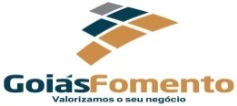 Ficha Cadastral Pessoa FísicaAv. Goiás, nº 91, Setor Central, CEP 74005-010, Goiânia/GO – Telefone (62) 3216-4900, Ouvidoria – 0800-649-1000Página 1 de 2Ficha Cadastral Pessoa Física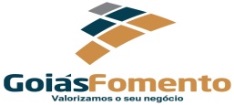 Av. Goiás, nº 91, Setor Central, CEP 74005-0 Goiânia/GO – Telefone (62) 3216-4900, Ouvidoria – 0800-649-1000RD07.2022                                                                                                                                                                                              Página 2 de 2DADOS PESSOAISDADOS PESSOAISDADOS PESSOAISDADOS PESSOAISDADOS PESSOAISDADOS PESSOAISDADOS PESSOAISDADOS PESSOAISDADOS PESSOAISDADOS PESSOAISDADOS PESSOAISDADOS PESSOAISDADOS PESSOAISDADOS PESSOAISDADOS PESSOAISDADOS PESSOAISDADOS PESSOAISDADOS PESSOAISDADOS PESSOAISDADOS PESSOAISDADOS PESSOAISDADOS PESSOAISDADOS PESSOAISDADOS PESSOAISDADOS PESSOAISDADOS PESSOAISDADOS PESSOAISDADOS PESSOAISDADOS PESSOAISDADOS PESSOAISDADOS PESSOAISDADOS PESSOAISDADOS PESSOAISDADOS PESSOAISDADOS PESSOAISDADOS PESSOAISDADOS PESSOAISDADOS PESSOAISDADOS PESSOAISDADOS PESSOAISDADOS PESSOAISDADOS PESSOAISNOME COMPLETONOME COMPLETONOME COMPLETONOME COMPLETONOME COMPLETONOME COMPLETONOME COMPLETONOME COMPLETONOME COMPLETONOME COMPLETONOME COMPLETONOME COMPLETONOME COMPLETONOME COMPLETONOME COMPLETONOME COMPLETONOME COMPLETONOME COMPLETONOME COMPLETONOME COMPLETONOME COMPLETONOME COMPLETONOME COMPLETONOME COMPLETONOME COMPLETONOME COMPLETONOME COMPLETONOME COMPLETONOME COMPLETONOME COMPLETONOME COMPLETONOME COMPLETONOME COMPLETONOME COMPLETONOME COMPLETONOME COMPLETONOME COMPLETONOME COMPLETONOME COMPLETONOME COMPLETONOME COMPLETONOME COMPLETOCPFCPFCPFCPFCPFCPFIDENTIDADE N.ºIDENTIDADE N.ºIDENTIDADE N.ºIDENTIDADE N.ºIDENTIDADE N.ºIDENTIDADE N.ºIDENTIDADE N.ºÓRGÃO EXPEDIDORÓRGÃO EXPEDIDORÓRGÃO EXPEDIDORÓRGÃO EXPEDIDORÓRGÃO EXPEDIDORÓRGÃO EXPEDIDORÓRGÃO EXPEDIDORÓRGÃO EXPEDIDORÓRGÃO EXPEDIDORÓRGÃO EXPEDIDORÓRGÃO EXPEDIDORÓRGÃO EXPEDIDORDATA DE EXPEDIÇÃODATA DE EXPEDIÇÃODATA DE EXPEDIÇÃODATA DE EXPEDIÇÃODATA DE EXPEDIÇÃODATA DE EXPEDIÇÃODATA DE EXPEDIÇÃODATA DE EXPEDIÇÃODATA DE EXPEDIÇÃODATA DE NASCIMENTO (DD/MM/AAAA)DATA DE NASCIMENTO (DD/MM/AAAA)DATA DE NASCIMENTO (DD/MM/AAAA)DATA DE NASCIMENTO (DD/MM/AAAA)DATA DE NASCIMENTO (DD/MM/AAAA)DATA DE NASCIMENTO (DD/MM/AAAA)DATA DE NASCIMENTO (DD/MM/AAAA)DATA DE NASCIMENTO (DD/MM/AAAA)NATURALIDADE (CIDADE, ESTADO)NATURALIDADE (CIDADE, ESTADO)NATURALIDADE (CIDADE, ESTADO)NATURALIDADE (CIDADE, ESTADO)NATURALIDADE (CIDADE, ESTADO)NATURALIDADE (CIDADE, ESTADO)NATURALIDADE (CIDADE, ESTADO)NATURALIDADE (CIDADE, ESTADO)NATURALIDADE (CIDADE, ESTADO)NATURALIDADE (CIDADE, ESTADO)NATURALIDADE (CIDADE, ESTADO)NATURALIDADE (CIDADE, ESTADO)NATURALIDADE (CIDADE, ESTADO)NACIONALIDADNACIONALIDADNACIONALIDADESEXOSEXOSEXONATURALIDADE (CIDADE, ESTADO)NATURALIDADE (CIDADE, ESTADO)NATURALIDADE (CIDADE, ESTADO)NATURALIDADE (CIDADE, ESTADO)NATURALIDADE (CIDADE, ESTADO)NATURALIDADE (CIDADE, ESTADO)NATURALIDADE (CIDADE, ESTADO)NATURALIDADE (CIDADE, ESTADO)NATURALIDADE (CIDADE, ESTADO)NATURALIDADE (CIDADE, ESTADO)NATURALIDADE (CIDADE, ESTADO)NATURALIDADE (CIDADE, ESTADO)NATURALIDADE (CIDADE, ESTADO) Brasil Brasil Brasil Outra: Outra: Outra: Masculino Masculino Masculino Masculino Masculino Masculino Feminino Feminino Feminino Feminino Feminino FemininoNOME DO PAINOME DO PAINOME DO PAINOME DO PAINOME DO PAINOME DO PAINOME DO PAINOME DO PAINOME DO PAINOME DO PAINOME DO PAINOME DO PAINOME DO PAINOME DO PAINOME DO PAINOME DO PAINOME DO PAINOME DO PAINOME DO PAINOME DA MÃENOME DA MÃENOME DA MÃENOME DA MÃENOME DA MÃENOME DA MÃENOME DA MÃENOME DA MÃENOME DA MÃENOME DA MÃENOME DA MÃENOME DA MÃENOME DA MÃENOME DA MÃENOME DA MÃENOME DA MÃENOME DA MÃENOME DA MÃENOME DA MÃENOME DA MÃENOME DA MÃENOME DA MÃENOME DA MÃEESCOLARIDADE 1º grau incompleto 1º grau incompleto 1º grau completo 1º grau completo 1º grau completo 1º grau completo 1º grau completo 1º grau completo 2º grau incompleto 2º grau incompleto 2º grau incompleto 2º grau incompleto 2º grau incompleto 2º grau completo 2º grau completo 2º grau completo 2º grau completo 2º grau completo 2º grau completo 2º grau completo 2º grau completo 2º grau completo 2º grau completo 2º grau completo Superior incompleto Superior incompleto Superior incompleto Superior incompleto Superior incompleto Superior completo Superior completo Superior completo Superior completo Superior completo Superior completo Superior completo Pós-graduado Pós-graduado Pós-graduado Pós-graduado Pós-graduado Pós-graduadoPROFISSÃO/ATIVIDADEPROFISSÃO/ATIVIDADEPROFISSÃO/ATIVIDADEPROFISSÃO/ATIVIDADEPROFISSÃO/ATIVIDADEPROFISSÃO/ATIVIDADEPROFISSÃO/ATIVIDADEPROFISSÃO/ATIVIDADEPROFISSÃO/ATIVIDADEPROFISSÃO/ATIVIDADEPROFISSÃO/ATIVIDADECARGOCARGOCARGOCARGOCARGOCARGOCARGOCARGOCARGOCARGOCARGOCARGOCARGOCARGOCARGOCARGOCARGOESTADO CIVIL Solteiro(a)Casado(aCasado(aCasado(aCasado(aSeparado(a)Separado(a)Separado(a) Divorciado(a) Divorciado(a) Divorciado(a) Divorciado(a) Divorciado(a) Divorciado(a) Divorciado(a) Divorciado(a) Viúvo(a) Viúvo(a) Viúvo(a) União estável União estável União estável União estável União estável União estável União estável Desquitado(a) Desquitado(a) Desquitado(a) Desquitado(a) Desquitado(a) Desquitado(a)NOME DO CÔNJUGENOME DO CÔNJUGENOME DO CÔNJUGENOME DO CÔNJUGENOME DO CÔNJUGENOME DO CÔNJUGENOME DO CÔNJUGENOME DO CÔNJUGENOME DO CÔNJUGENOME DO CÔNJUGENOME DO CÔNJUGENOME DO CÔNJUGENOME DO CÔNJUGENOME DO CÔNJUGENOME DO CÔNJUGENOME DO CÔNJUGENOME DO CÔNJUGENOME DO CÔNJUGENOME DO CÔNJUGENOME DO CÔNJUGENOME DO CÔNJUGENOME DO CÔNJUGENOME DO CÔNJUGENOME DO CÔNJUGENOME DO CÔNJUGENOME DO CÔNJUGENOME DO CÔNJUGENOME DO CÔNJUGENOME DO CÔNJUGENOME DO CÔNJUGENOME DO CÔNJUGENOME DO CÔNJUGENOME DO CÔNJUGENOME DO CÔNJUGENOME DO CÔNJUGENOME DO CÔNJUGENOME DO CÔNJUGENOME DO CÔNJUGENOME DO CÔNJUGENOME DO CÔNJUGENOME DO CÔNJUGENOME DO CÔNJUGECPFCPFCPFCPFCPFCPFIDENTIDADE N.ºIDENTIDADE N.ºIDENTIDADE N.ºIDENTIDADE N.ºIDENTIDADE N.ºIDENTIDADE N.ºIDENTIDADE N.ºIDENTIDADE N.ºIDENTIDADE N.ºIDENTIDADE N.ºIDENTIDADE N.ºIDENTIDADE N.ºÓRGÃO EXPEDIDORÓRGÃO EXPEDIDORÓRGÃO EXPEDIDORÓRGÃO EXPEDIDORÓRGÃO EXPEDIDORÓRGÃO EXPEDIDORÓRGÃO EXPEDIDORÓRGÃO EXPEDIDORÓRGÃO EXPEDIDORÓRGÃO EXPEDIDORÓRGÃO EXPEDIDORÓRGÃO EXPEDIDORÓRGÃO EXPEDIDORÓRGÃO EXPEDIDORÓRGÃO EXPEDIDORÓRGÃO EXPEDIDORDATA DE EXPEDIÇÃO (DD/MM/AAAA)DATA DE EXPEDIÇÃO (DD/MM/AAAA)DATA DE EXPEDIÇÃO (DD/MM/AAAA)DATA DE EXPEDIÇÃO (DD/MM/AAAA)DATA DE EXPEDIÇÃO (DD/MM/AAAA)DATA DE EXPEDIÇÃO (DD/MM/AAAA)DATA DE EXPEDIÇÃO (DD/MM/AAAA)DATA DE EXPEDIÇÃO (DD/MM/AAAA)DATA DE NASCIMENTO (DD/MM/AAAA)DATA DE NASCIMENTO (DD/MM/AAAA)DATA DE NASCIMENTO (DD/MM/AAAA)DATA DE NASCIMENTO (DD/MM/AAAA)DATA DE NASCIMENTO (DD/MM/AAAA)DATA DE NASCIMENTO (DD/MM/AAAA)RENDA MENSALRENDA MENSALRENDA MENSALRENDA MENSALRENDA MENSALREGIME DE CASAMENTOREGIME DE CASAMENTOREGIME DE CASAMENTOREGIME DE CASAMENTOREGIME DE CASAMENTOREGIME DE CASAMENTOREGIME DE CASAMENTOREGIME DE CASAMENTODATA DE NASCIMENTO (DD/MM/AAAA)DATA DE NASCIMENTO (DD/MM/AAAA)DATA DE NASCIMENTO (DD/MM/AAAA)DATA DE NASCIMENTO (DD/MM/AAAA)DATA DE NASCIMENTO (DD/MM/AAAA)DATA DE NASCIMENTO (DD/MM/AAAA) Comunhão parcial Comunhão parcial Comunhão parcial Comunhão parcial Comunhão parcial Comunhão parcial Comunhão parcial Comunhão parcial Comunhão universal Comunhão universal Comunhão universal Comunhão universal Comunhão universal Comunhão universal Comunhão universal Comunhão universal Participação final nos aquestos Participação final nos aquestos Participação final nos aquestos Participação final nos aquestos Participação final nos aquestos Participação final nos aquestos Participação final nos aquestos Participação final nos aquestos Participação final nos aquestos Separação de bens Separação de bens Separação de bens Separação de bens Separação de bens Separação de bensENDEREÇORESIDENCIAL (RUA, AVENIDA, PRAÇA, Nº)RESIDENCIAL (RUA, AVENIDA, PRAÇA, Nº)RESIDENCIAL (RUA, AVENIDA, PRAÇA, Nº)RESIDENCIAL (RUA, AVENIDA, PRAÇA, Nº)RESIDENCIAL (RUA, AVENIDA, PRAÇA, Nº)RESIDENCIAL (RUA, AVENIDA, PRAÇA, Nº)RESIDENCIAL (RUA, AVENIDA, PRAÇA, Nº)RESIDENCIAL (RUA, AVENIDA, PRAÇA, Nº)RESIDENCIAL (RUA, AVENIDA, PRAÇA, Nº)RESIDENCIAL (RUA, AVENIDA, PRAÇA, Nº)RESIDENCIAL (RUA, AVENIDA, PRAÇA, Nº)RESIDENCIAL (RUA, AVENIDA, PRAÇA, Nº)RESIDENCIAL (RUA, AVENIDA, PRAÇA, Nº)RESIDENCIAL (RUA, AVENIDA, PRAÇA, Nº)RESIDENCIAL (RUA, AVENIDA, PRAÇA, Nº)RESIDENCIAL (RUA, AVENIDA, PRAÇA, Nº)RESIDENCIAL (RUA, AVENIDA, PRAÇA, Nº)RESIDENCIAL (RUA, AVENIDA, PRAÇA, Nº)RESIDENCIAL (RUA, AVENIDA, PRAÇA, Nº)RESIDENCIAL (RUA, AVENIDA, PRAÇA, Nº)RESIDENCIAL (RUA, AVENIDA, PRAÇA, Nº)RESIDENCIAL (RUA, AVENIDA, PRAÇA, Nº)RESIDENCIAL (RUA, AVENIDA, PRAÇA, Nº)RESIDENCIAL (RUA, AVENIDA, PRAÇA, Nº)RESIDENCIAL (RUA, AVENIDA, PRAÇA, Nº)RESIDENCIAL (RUA, AVENIDA, PRAÇA, Nº)BAIRROBAIRROBAIRROBAIRROBAIRROBAIRROBAIRROBAIRROBAIRROBAIRROBAIRROBAIRROBAIRROBAIRROBAIRROCEPCEPCEPCEPCEP              MUNICÍPIO              MUNICÍPIO              MUNICÍPIO              MUNICÍPIO              MUNICÍPIO              MUNICÍPIO              MUNICÍPIO              MUNICÍPIO              MUNICÍPIO              MUNICÍPIO              MUNICÍPIO              MUNICÍPIO              MUNICÍPIO              MUNICÍPIO              MUNICÍPIO              MUNICÍPIO              MUNICÍPIO              MUNICÍPIO              MUNICÍPIO              MUNICÍPIO              MUNICÍPIO              MUNICÍPIO              MUNICÍPIO              MUNICÍPIO              MUNICÍPIO              MUNICÍPIO              MUNICÍPIO              MUNICÍPIO              MUNICÍPIO              MUNICÍPIO              MUNICÍPIOESTADOESTADOESTADOESTADOESTADOESTADORESIDE DESDE (MÊS/ANO)RESIDE DESDE (MÊS/ANO)RESIDE DESDE (MÊS/ANO)RESIDE DESDE (MÊS/ANO)RESIDE DESDE (MÊS/ANO)TIPO DE RESIDÊNCIATIPO DE RESIDÊNCIATIPO DE RESIDÊNCIATIPO DE RESIDÊNCIATIPO DE RESIDÊNCIATIPO DE RESIDÊNCIATIPO DE RESIDÊNCIATIPO DE RESIDÊNCIATIPO DE RESIDÊNCIATIPO DE RESIDÊNCIATIPO DE RESIDÊNCIATIPO DE RESIDÊNCIATIPO DE RESIDÊNCIATIPO DE RESIDÊNCIATIPO DE RESIDÊNCIATIPO DE RESIDÊNCIATIPO DE RESIDÊNCIATIPO DE RESIDÊNCIATIPO DE RESIDÊNCIATIPO DE RESIDÊNCIATIPO DE RESIDÊNCIATIPO DE RESIDÊNCIATIPO DE RESIDÊNCIATIPO DE RESIDÊNCIATIPO DE RESIDÊNCIATIPO DE RESIDÊNCIATIPO DE RESIDÊNCIATIPO DE RESIDÊNCIATIPO DE RESIDÊNCIATIPO DE RESIDÊNCIATIPO DE RESIDÊNCIATIPO DE RESIDÊNCIATIPO DE RESIDÊNCIATIPO DE RESIDÊNCIATIPO DE RESIDÊNCIATIPO DE RESIDÊNCIATIPO DE RESIDÊNCIARESIDE DESDE (MÊS/ANO)RESIDE DESDE (MÊS/ANO)RESIDE DESDE (MÊS/ANO)RESIDE DESDE (MÊS/ANO)RESIDE DESDE (MÊS/ANO) Própria Própria Própria Própria Própria Alugada Alugada Alugada Alugada Alugada Alugada Alugada Alugada Familiar Familiar Familiar Familiar Familiar Cedida Cedida Cedida Cedida Cedida CedidaCOMERCIAL (RUA, AVENIDA, PRAÇA, Nº)COMERCIAL (RUA, AVENIDA, PRAÇA, Nº)COMERCIAL (RUA, AVENIDA, PRAÇA, Nº)COMERCIAL (RUA, AVENIDA, PRAÇA, Nº)COMERCIAL (RUA, AVENIDA, PRAÇA, Nº)COMERCIAL (RUA, AVENIDA, PRAÇA, Nº)COMERCIAL (RUA, AVENIDA, PRAÇA, Nº)COMERCIAL (RUA, AVENIDA, PRAÇA, Nº)COMERCIAL (RUA, AVENIDA, PRAÇA, Nº)COMERCIAL (RUA, AVENIDA, PRAÇA, Nº)COMERCIAL (RUA, AVENIDA, PRAÇA, Nº)COMERCIAL (RUA, AVENIDA, PRAÇA, Nº)COMERCIAL (RUA, AVENIDA, PRAÇA, Nº)COMERCIAL (RUA, AVENIDA, PRAÇA, Nº)COMERCIAL (RUA, AVENIDA, PRAÇA, Nº)COMERCIAL (RUA, AVENIDA, PRAÇA, Nº)COMERCIAL (RUA, AVENIDA, PRAÇA, Nº)COMERCIAL (RUA, AVENIDA, PRAÇA, Nº)COMERCIAL (RUA, AVENIDA, PRAÇA, Nº)COMERCIAL (RUA, AVENIDA, PRAÇA, Nº)COMERCIAL (RUA, AVENIDA, PRAÇA, Nº)COMERCIAL (RUA, AVENIDA, PRAÇA, Nº)COMERCIAL (RUA, AVENIDA, PRAÇA, Nº)COMERCIAL (RUA, AVENIDA, PRAÇA, Nº)COMERCIAL (RUA, AVENIDA, PRAÇA, Nº)COMERCIAL (RUA, AVENIDA, PRAÇA, Nº)COMERCIAL (RUA, AVENIDA, PRAÇA, Nº)BAIRROBAIRROBAIRROBAIRROBAIRROBAIRROBAIRROBAIRROBAIRROBAIRROBAIRROBAIRROBAIRROBAIRROBAIRROCEPCEPCEPCEP              MUNICÍPIO              MUNICÍPIO              MUNICÍPIO              MUNICÍPIO              MUNICÍPIO              MUNICÍPIO              MUNICÍPIO              MUNICÍPIO              MUNICÍPIO              MUNICÍPIO              MUNICÍPIO              MUNICÍPIO              MUNICÍPIO              MUNICÍPIO              MUNICÍPIO              MUNICÍPIO              MUNICÍPIO              MUNICÍPIO              MUNICÍPIO              MUNICÍPIO              MUNICÍPIO              MUNICÍPIO              MUNICÍPIO              MUNICÍPIO              MUNICÍPIO              MUNICÍPIO              MUNICÍPIO              MUNICÍPIO              MUNICÍPIO              MUNICÍPIO              MUNICÍPIO              MUNICÍPIOESTADOESTADOESTADOESTADOESTADOESTADOTELEFONESTIPODDDDDDDDDNÚMERO DO TELEFONENÚMERO DO TELEFONENÚMERO DO TELEFONENÚMERO DO TELEFONENÚMERO DO TELEFONENÚMERO DO TELEFONEOBSERVAÇÃOOBSERVAÇÃOOBSERVAÇÃOResidencialComercialCelularCONTATOS NA WEBCONTATOS NA WEBCONTATOS NA WEBCONTATOS NA WEBCONTATOS NA WEBCONTATOS NA WEBCONTATOS NA WEBCONTATOS NA WEBCONTATOS NA WEBCONTATOS NA WEBCONTATOS NA WEBCONTATOS NA WEBCONTATOS NA WEBCONTATOS NA WEBCONTATOS NA WEBCONTATOS NA WEBCONTATOS NA WEBCONTATOS NA WEBCONTATOS NA WEBCONTATOS NA WEBCONTATOS NA WEBCONTATOS NA WEBCONTATOS NA WEBCONTATOS NA WEBCONTATOS NA WEBCONTATOS NA WEBCONTATOS NA WEBCONTATOS NA WEBCONTATOS NA WEBCONTATOS NA WEBCONTATOS NA WEBCONTATOS NA WEBCONTATOS NA WEBCONTATOS NA WEBCONTATOS NA WEBCONTATOS NA WEBCONTATOS NA WEBCONTATOS NA WEBCONTATOS NA WEBCONTATOS NA WEBCONTATOS NA WEBCONTATOS NA WEBEMAILTIPOTIPOOBSERVAÇÃOOBSERVAÇÃOOBSERVAÇÃOOBSERVAÇÃOOBSERVAÇÃOOBSERVAÇÃOResidencialResidencialResidencial Receber informações da GoiásFomento Receber informações da GoiásFomento Receber informações da GoiásFomento Receber informações da GoiásFomento Receber informações da GoiásFomento Receber informações da GoiásFomento Receber informações da GoiásFomento Receber informações da GoiásFomento Receber informações da GoiásFomento Receber informações da GoiásFomento Receber informações da GoiásFomento Receber informações da GoiásFomentoComercialComercial Receber informações da GoiásFomento Receber informações da GoiásFomento Receber informações da GoiásFomento Receber informações da GoiásFomento Receber informações da GoiásFomento Receber informações da GoiásFomento Receber informações da GoiásFomento Receber informações da GoiásFomento Receber informações da GoiásFomento Receber informações da GoiásFomento Receber informações da GoiásFomento Receber informações da GoiásFomentoRENDIMENTOSRENDIMENTOSRENDIMENTOSRENDIMENTOSRENDIMENTOSRENDIMENTOSRENDIMENTOSRENDIMENTOSRENDIMENTOSRENDIMENTOSRENDIMENTOSRENDIMENTOSRENDIMENTOSRENDIMENTOSRENDIMENTOSRENDIMENTOSRENDIMENTOSRENDIMENTOSRENDIMENTOSRENDIMENTOSRENDIMENTOSRENDIMENTOSRENDIMENTOSRENDIMENTOSRENDIMENTOSRENDIMENTOSRENDIMENTOSRENDIMENTOSRENDIMENTOSRENDIMENTOSRENDIMENTOSRENDIMENTOSRENDIMENTOSRENDIMENTOSRENDIMENTOSRENDIMENTOSRENDIMENTOSRENDIMENTOSRENDIMENTOSRENDIMENTOSRENDIMENTOSRENDIMENTOSDESCRIÇÃOVALORVALORVALORVALORVALORVALORHonorários, Pró-Labore e/ou Alugueis	     Honorários, Pró-Labore e/ou Alugueis	     Honorários, Pró-Labore e/ou Alugueis	     Honorários, Pró-Labore e/ou Alugueis	     Honorários, Pró-Labore e/ou Alugueis	     Honorários, Pró-Labore e/ou Alugueis	     Honorários, Pró-Labore e/ou Alugueis	     Honorários, Pró-Labore e/ou Alugueis	     Honorários, Pró-Labore e/ou Alugueis	     Honorários, Pró-Labore e/ou Alugueis	     Honorários, Pró-Labore e/ou Alugueis	     Honorários, Pró-Labore e/ou Alugueis	     Honorários, Pró-Labore e/ou Alugueis	     Honorários, Pró-Labore e/ou Alugueis	     Honorários, Pró-Labore e/ou Alugueis	     Honorários, Pró-Labore e/ou Alugueis	     Honorários, Pró-Labore e/ou Alugueis	     Honorários, Pró-Labore e/ou Alugueis	     Honorários, Pró-Labore e/ou Alugueis	     Honorários, Pró-Labore e/ou Alugueis	     Honorários, Pró-Labore e/ou Alugueis	     Honorários, Pró-Labore e/ou Alugueis	     Honorários, Pró-Labore e/ou Alugueis	     Honorários, Pró-Labore e/ou Alugueis	     Honorários, Pró-Labore e/ou Alugueis	     Honorários, Pró-Labore e/ou Alugueis	     Honorários, Pró-Labore e/ou Alugueis	     Honorários, Pró-Labore e/ou Alugueis	     Honorários, Pró-Labore e/ou Alugueis	     Honorários, Pró-Labore e/ou Alugueis	     Honorários, Pró-Labore e/ou Alugueis	     Honorários, Pró-Labore e/ou Alugueis	     Honorários, Pró-Labore e/ou Alugueis	     Honorários, Pró-Labore e/ou Alugueis	     Honorários, Pró-Labore e/ou Alugueis	     Honorários, Pró-Labore e/ou Alugueis	     Honorários, Pró-Labore e/ou Alugueis	     Honorários, Pró-Labore e/ou Alugueis	     Honorários, Pró-Labore e/ou Alugueis	     Honorários, Pró-Labore e/ou Alugueis	     Honorários, Pró-Labore e/ou Alugueis	     Honorários, Pró-Labore e/ou Alugueis	     Remuneração e/ou Salário	     Remuneração e/ou Salário	     Remuneração e/ou Salário	     Remuneração e/ou Salário	     Remuneração e/ou Salário	     Remuneração e/ou Salário	     Remuneração e/ou Salário	     Remuneração e/ou Salário	     Remuneração e/ou Salário	     Remuneração e/ou Salário	     Remuneração e/ou Salário	     Remuneração e/ou Salário	     Remuneração e/ou Salário	     Remuneração e/ou Salário	     Remuneração e/ou Salário	     Remuneração e/ou Salário	     Remuneração e/ou Salário	     Remuneração e/ou Salário	     Remuneração e/ou Salário	     Remuneração e/ou Salário	     Remuneração e/ou Salário	     Remuneração e/ou Salário	     Remuneração e/ou Salário	     Remuneração e/ou Salário	     Remuneração e/ou Salário	     Remuneração e/ou Salário	     Remuneração e/ou Salário	     Remuneração e/ou Salário	     Remuneração e/ou Salário	     Remuneração e/ou Salário	     Remuneração e/ou Salário	     Remuneração e/ou Salário	     Remuneração e/ou Salário	     Remuneração e/ou Salário	     Remuneração e/ou Salário	     Remuneração e/ou Salário	     Remuneração e/ou Salário	     Remuneração e/ou Salário	     Remuneração e/ou Salário	     Remuneração e/ou Salário	     Remuneração e/ou Salário	     Remuneração e/ou Salário	     Outros rendimentos	     Outros rendimentos	     Outros rendimentos	     Outros rendimentos	     Outros rendimentos	     Outros rendimentos	     Outros rendimentos	     Outros rendimentos	     Outros rendimentos	     Outros rendimentos	     Outros rendimentos	     Outros rendimentos	     Outros rendimentos	     Outros rendimentos	     Outros rendimentos	     Outros rendimentos	     Outros rendimentos	     Outros rendimentos	     Outros rendimentos	     Outros rendimentos	     Outros rendimentos	     Outros rendimentos	     Outros rendimentos	     Outros rendimentos	     Outros rendimentos	     Outros rendimentos	     Outros rendimentos	     Outros rendimentos	     Outros rendimentos	     Outros rendimentos	     Outros rendimentos	     Outros rendimentos	     Outros rendimentos	     Outros rendimentos	     Outros rendimentos	     Outros rendimentos	     Outros rendimentos	     Outros rendimentos	     Outros rendimentos	     Outros rendimentos	     Outros rendimentos	     Outros rendimentos	     EXPERIÊNCIA PROFISSIONAL (OUTRAS ATIVIDADES)EXPERIÊNCIA PROFISSIONAL (OUTRAS ATIVIDADES)EXPERIÊNCIA PROFISSIONAL (OUTRAS ATIVIDADES)EXPERIÊNCIA PROFISSIONAL (OUTRAS ATIVIDADES)EXPERIÊNCIA PROFISSIONAL (OUTRAS ATIVIDADES)EXPERIÊNCIA PROFISSIONAL (OUTRAS ATIVIDADES)EXPERIÊNCIA PROFISSIONAL (OUTRAS ATIVIDADES)EXPERIÊNCIA PROFISSIONAL (OUTRAS ATIVIDADES)EXPERIÊNCIA PROFISSIONAL (OUTRAS ATIVIDADES)EXPERIÊNCIA PROFISSIONAL (OUTRAS ATIVIDADES)EXPERIÊNCIA PROFISSIONAL (OUTRAS ATIVIDADES)EXPERIÊNCIA PROFISSIONAL (OUTRAS ATIVIDADES)EXPERIÊNCIA PROFISSIONAL (OUTRAS ATIVIDADES)EXPERIÊNCIA PROFISSIONAL (OUTRAS ATIVIDADES)EXPERIÊNCIA PROFISSIONAL (OUTRAS ATIVIDADES)EXPERIÊNCIA PROFISSIONAL (OUTRAS ATIVIDADES)EXPERIÊNCIA PROFISSIONAL (OUTRAS ATIVIDADES)EXPERIÊNCIA PROFISSIONAL (OUTRAS ATIVIDADES)EXPERIÊNCIA PROFISSIONAL (OUTRAS ATIVIDADES)EXPERIÊNCIA PROFISSIONAL (OUTRAS ATIVIDADES)EXPERIÊNCIA PROFISSIONAL (OUTRAS ATIVIDADES)EXPERIÊNCIA PROFISSIONAL (OUTRAS ATIVIDADES)EXPERIÊNCIA PROFISSIONAL (OUTRAS ATIVIDADES)EXPERIÊNCIA PROFISSIONAL (OUTRAS ATIVIDADES)EXPERIÊNCIA PROFISSIONAL (OUTRAS ATIVIDADES)EXPERIÊNCIA PROFISSIONAL (OUTRAS ATIVIDADES)EXPERIÊNCIA PROFISSIONAL (OUTRAS ATIVIDADES)EXPERIÊNCIA PROFISSIONAL (OUTRAS ATIVIDADES)EXPERIÊNCIA PROFISSIONAL (OUTRAS ATIVIDADES)EXPERIÊNCIA PROFISSIONAL (OUTRAS ATIVIDADES)EXPERIÊNCIA PROFISSIONAL (OUTRAS ATIVIDADES)EXPERIÊNCIA PROFISSIONAL (OUTRAS ATIVIDADES)EXPERIÊNCIA PROFISSIONAL (OUTRAS ATIVIDADES)EXPERIÊNCIA PROFISSIONAL (OUTRAS ATIVIDADES)EXPERIÊNCIA PROFISSIONAL (OUTRAS ATIVIDADES)EXPERIÊNCIA PROFISSIONAL (OUTRAS ATIVIDADES)EXPERIÊNCIA PROFISSIONAL (OUTRAS ATIVIDADES)EXPERIÊNCIA PROFISSIONAL (OUTRAS ATIVIDADES)EXPERIÊNCIA PROFISSIONAL (OUTRAS ATIVIDADES)EXPERIÊNCIA PROFISSIONAL (OUTRAS ATIVIDADES)EXPERIÊNCIA PROFISSIONAL (OUTRAS ATIVIDADES)EXPERIÊNCIA PROFISSIONAL (OUTRAS ATIVIDADES)CARGO OU FUNÇÃOCARGO OU FUNÇÃOCARGO OU FUNÇÃONOME DA EMPRESANOME DA EMPRESANOME DA EMPRESANOME DA EMPRESANOME DA EMPRESANOME DA EMPRESANOME DA EMPRESANOME DA EMPRESANOME DA EMPRESANOME DA EMPRESANOME DA EMPRESANOME DA EMPRESANOME DA EMPRESANOME DA EMPRESANOME DA EMPRESANOME DA EMPRESANOME DA EMPRESANOME DA EMPRESANOME DA EMPRESANOME DA EMPRESANOME DA EMPRESAPERÍODO (DD/MM/AAAA)PERÍODO (DD/MM/AAAA)PERÍODO (DD/MM/AAAA)PERÍODO (DD/MM/AAAA)PERÍODO (DD/MM/AAAA)PERÍODO (DD/MM/AAAA)PERÍODO (DD/MM/AAAA)EMPRESAS EM QUE TEM PARTICIPAÇÃOEMPRESAS EM QUE TEM PARTICIPAÇÃOEMPRESAS EM QUE TEM PARTICIPAÇÃOEMPRESAS EM QUE TEM PARTICIPAÇÃOEMPRESAS EM QUE TEM PARTICIPAÇÃOEMPRESAS EM QUE TEM PARTICIPAÇÃOEMPRESAS EM QUE TEM PARTICIPAÇÃOEMPRESAS EM QUE TEM PARTICIPAÇÃOEMPRESAS EM QUE TEM PARTICIPAÇÃOEMPRESAS EM QUE TEM PARTICIPAÇÃOEMPRESAS EM QUE TEM PARTICIPAÇÃOEMPRESAS EM QUE TEM PARTICIPAÇÃOEMPRESAS EM QUE TEM PARTICIPAÇÃOEMPRESAS EM QUE TEM PARTICIPAÇÃOEMPRESAS EM QUE TEM PARTICIPAÇÃOEMPRESAS EM QUE TEM PARTICIPAÇÃOEMPRESAS EM QUE TEM PARTICIPAÇÃOEMPRESAS EM QUE TEM PARTICIPAÇÃOEMPRESAS EM QUE TEM PARTICIPAÇÃOEMPRESAS EM QUE TEM PARTICIPAÇÃOEMPRESAS EM QUE TEM PARTICIPAÇÃOEMPRESAS EM QUE TEM PARTICIPAÇÃOEMPRESAS EM QUE TEM PARTICIPAÇÃOEMPRESAS EM QUE TEM PARTICIPAÇÃOEMPRESAS EM QUE TEM PARTICIPAÇÃOEMPRESAS EM QUE TEM PARTICIPAÇÃOEMPRESAS EM QUE TEM PARTICIPAÇÃOEMPRESAS EM QUE TEM PARTICIPAÇÃOEMPRESAS EM QUE TEM PARTICIPAÇÃOEMPRESAS EM QUE TEM PARTICIPAÇÃOEMPRESAS EM QUE TEM PARTICIPAÇÃOEMPRESAS EM QUE TEM PARTICIPAÇÃOEMPRESAS EM QUE TEM PARTICIPAÇÃOEMPRESAS EM QUE TEM PARTICIPAÇÃOEMPRESAS EM QUE TEM PARTICIPAÇÃOEMPRESAS EM QUE TEM PARTICIPAÇÃOEMPRESAS EM QUE TEM PARTICIPAÇÃOEMPRESAS EM QUE TEM PARTICIPAÇÃOEMPRESAS EM QUE TEM PARTICIPAÇÃOEMPRESAS EM QUE TEM PARTICIPAÇÃOEMPRESAS EM QUE TEM PARTICIPAÇÃOEMPRESAS EM QUE TEM PARTICIPAÇÃORAZÃO SOCIALRAZÃO SOCIALRAZÃO SOCIALRAZÃO SOCIALRAZÃO SOCIALRAZÃO SOCIALRAZÃO SOCIALRAZÃO SOCIALRAZÃO SOCIALCAPITALCAPITALCAPITALCAPITALCAPITALCAPITAL%%%%%CNPJCNPJCNPJCNPJCNPJMUNICÍPIO/ESTADOMUNICÍPIO/ESTADOMUNICÍPIO/ESTADOMUNICÍPIO/ESTADOMUNICÍPIO/ESTADOMUNICÍPIO/ESTADOMUNICÍPIO/ESTADOMUNICÍPIO/ESTADOMUNICÍPIO/ESTADOTELEFONETELEFONETELEFONEREFERÊNCIAS PESSOAISREFERÊNCIAS PESSOAISREFERÊNCIAS PESSOAISNOME PESSOATIPO (PAI, MÃE, FILHO, SOGRO, AMIGO ETC)TELEFONE (XX) XXXX-XXXXDECLARAÇÃO DE CONFLITO DE INTERESSES DECLARAÇÃO DE CONFLITO DE INTERESSES DECLARAÇÃO DE CONFLITO DE INTERESSES Declaro que não exerço cargo de administração em empresa pública ou privada que possui contratos com o Estado de Goiás e que possa afetar a relação com a GoiásFomento.  Declaro que não exerço influência significativa sobre os administradores da GoiásFomento. Declaro que não sou cônjuge ou parente até 2º grau de colaboradores da GoiásFomento. Declaro que não sou correspondente e não faço parte de pessoa jurídica prestadora de serviços à Agência de Fomento de Goiás.Declaro que não exerço cargo de administração em empresa pública ou privada que possui contratos com o Estado de Goiás e que possa afetar a relação com a GoiásFomento.  Declaro que não exerço influência significativa sobre os administradores da GoiásFomento. Declaro que não sou cônjuge ou parente até 2º grau de colaboradores da GoiásFomento. Declaro que não sou correspondente e não faço parte de pessoa jurídica prestadora de serviços à Agência de Fomento de Goiás.Declaro que não exerço cargo de administração em empresa pública ou privada que possui contratos com o Estado de Goiás e que possa afetar a relação com a GoiásFomento.  Declaro que não exerço influência significativa sobre os administradores da GoiásFomento. Declaro que não sou cônjuge ou parente até 2º grau de colaboradores da GoiásFomento. Declaro que não sou correspondente e não faço parte de pessoa jurídica prestadora de serviços à Agência de Fomento de Goiás.DECLARAÇÃO DO BACENDECLARAÇÃO DO BACENDECLARAÇÃO DO BACENAutorizo a Agência de Fomento de Goiás S/A a repassar ao Banco Central do Brasil (Central de Risco de Crédito) informações sobre o montante de meus débitos e responsabilidades por garantias, bem como, por outro lado, autorizo à mesma Agência de Fomento de Goiás S/A, nos termos do Artigo 8º inciso I da Resolução nº 3.658, de 17/12/2008 do Banco Central, a acessar, por meio do sistema de informação do Banco Central (SISBACEN), a mencionada Central de Risco de Crédito, para obter informações sobre o montante de meus débitos e responsabilidades por garantias nas demais instituições financeiras Consolidadas no referido sistema.Autorizo inclusive, a enviar à SERASA, ao SPC e a qualquer outra entidade de serviço de proteção ao crédito, os registros, anotações e informações que compõem a base de dados cadastrais de idoneidade e/ou pendências financeiras de operações de crédito com atraso de pagamento - referente à minha pessoa - com o objetivo de repassar os citados dados às demais instituições financeiras, quando necessário, responsabilizando-me pelas informações prestadas, bem como por mantê-las sempre atualizadas.Autorizo a Agência de Fomento de Goiás S/A e as fontes que a mesma consultar, a trocar informações a meu respeito, para comprovação desses dados à vista dos originais dos documentos e outros comprobatórios dos demais elementos de informação apresentados, sob pena da aplicação do disposto no art. 298 e 299 do Código Penal Brasileiro.É admitida a utilização desta autorização desde o protocolo do pleito do financiamento até a sua efetiva liquidação.Em atendimento à Lei nº 9613 de 03/03/1998 e Circular nº 3.461, de 24/07/2009 do Banco Central do Brasil, que determinam a identificação de Pessoas Politicamente Expostas, assinalar a condição correspondente e, se cabível, o cargo, emprego ou função que desempenha ou tenha desempenhado nos últimos cinco anos, inclusive: os parentes, na linha reta, até o primeiro grau, o cônjuge, o(a) enteado(a).Exerce ou exerceu nos últimos cinco anos algum cargo, no Brasil ou em países, territórios e dependências estrangeiros, cargos, empregos ou funções públicasrelevantes, ou é representante ou familiar de pessoa politicamente exposta, ou possui relacionamento próximo com pessoa assim considerada?Não.Sim. Neste caso, assinalar o cargo público ocupado conforme discriminação a seguir:Detentor de mandato eletivo do Poder Executivo ou Legislativo da União, Estados e Municípios;Ocupante de cargo (no Poder Executivo da União): de Ministro de Estado ou equiparado; de Presidente, Vice-Presidente e Diretor de Autarquias, Fundações Públicas, Empresas Públicas ou Sociedades de Economia Mista; de natureza especial ou equivalente; do Grupo Direção e Assessoramento Superior (DAS), nível 6 ou equivalente;Membro do: Conselho Nacional de Justiça, do Supremo Tribunal Federal e dos Tribunais Superiores;Membro do Conselho Nacional do Ministério Público, Procurador-Geral da República, Vice-Procurador-Geral da República, Procurador-Geral do Trabalho, Procurador-Geral da Justiça Militar, Subprocurador-Geral da República, Procurador-Geral da Justiça do Estado ou do Distrito Federal;Membro do Tribunal de Contas da União, Procurador-Geral do Ministério Público junto ao Tribunal de Contas da União;Governador de Estado ou do Distrito Federal, Presidente do Tribunal de Justiça, Presidente de Assembleia ou Câmara Legislativa, Presidente do Tribunal de Contas e/ou do Conselho de Contas do Estado ou Distrito Federal;Prefeito ou Presidente de Câmara Municipal de Capital do Estado;Outros 	.Está relacionado de alguma forma a uma ou mais das seguintes jurisdições que, conforme Comunicado nº 23.249 de 14 de dezembro de 2012 do Banco Central do Brasil, apresentaram deficiências estratégicas contra a lavagem de dinheiro e financiamento do terrorismo: Bolívia, Cuba, Equador, Etiópia, Gana, Iêmen, Indonésia, Irã, Mianmar, Nicarágua, Nigéria, Paquistão, Quênia, República Democrática Popular da Coréia (RDPC), São Tomé e Príncipe, Síria, Sri Lanka, Tailândia, Tanzânia, Turquia, Vietnã, Zimbabwe.Não.Sim. Neste caso, informar qual jurisdição e qual relação:  	Local e Data:                                                             ,     /     /     .Assinatura de quem está sendo cadastradoAutorizo a Agência de Fomento de Goiás S/A a repassar ao Banco Central do Brasil (Central de Risco de Crédito) informações sobre o montante de meus débitos e responsabilidades por garantias, bem como, por outro lado, autorizo à mesma Agência de Fomento de Goiás S/A, nos termos do Artigo 8º inciso I da Resolução nº 3.658, de 17/12/2008 do Banco Central, a acessar, por meio do sistema de informação do Banco Central (SISBACEN), a mencionada Central de Risco de Crédito, para obter informações sobre o montante de meus débitos e responsabilidades por garantias nas demais instituições financeiras Consolidadas no referido sistema.Autorizo inclusive, a enviar à SERASA, ao SPC e a qualquer outra entidade de serviço de proteção ao crédito, os registros, anotações e informações que compõem a base de dados cadastrais de idoneidade e/ou pendências financeiras de operações de crédito com atraso de pagamento - referente à minha pessoa - com o objetivo de repassar os citados dados às demais instituições financeiras, quando necessário, responsabilizando-me pelas informações prestadas, bem como por mantê-las sempre atualizadas.Autorizo a Agência de Fomento de Goiás S/A e as fontes que a mesma consultar, a trocar informações a meu respeito, para comprovação desses dados à vista dos originais dos documentos e outros comprobatórios dos demais elementos de informação apresentados, sob pena da aplicação do disposto no art. 298 e 299 do Código Penal Brasileiro.É admitida a utilização desta autorização desde o protocolo do pleito do financiamento até a sua efetiva liquidação.Em atendimento à Lei nº 9613 de 03/03/1998 e Circular nº 3.461, de 24/07/2009 do Banco Central do Brasil, que determinam a identificação de Pessoas Politicamente Expostas, assinalar a condição correspondente e, se cabível, o cargo, emprego ou função que desempenha ou tenha desempenhado nos últimos cinco anos, inclusive: os parentes, na linha reta, até o primeiro grau, o cônjuge, o(a) enteado(a).Exerce ou exerceu nos últimos cinco anos algum cargo, no Brasil ou em países, territórios e dependências estrangeiros, cargos, empregos ou funções públicasrelevantes, ou é representante ou familiar de pessoa politicamente exposta, ou possui relacionamento próximo com pessoa assim considerada?Não.Sim. Neste caso, assinalar o cargo público ocupado conforme discriminação a seguir:Detentor de mandato eletivo do Poder Executivo ou Legislativo da União, Estados e Municípios;Ocupante de cargo (no Poder Executivo da União): de Ministro de Estado ou equiparado; de Presidente, Vice-Presidente e Diretor de Autarquias, Fundações Públicas, Empresas Públicas ou Sociedades de Economia Mista; de natureza especial ou equivalente; do Grupo Direção e Assessoramento Superior (DAS), nível 6 ou equivalente;Membro do: Conselho Nacional de Justiça, do Supremo Tribunal Federal e dos Tribunais Superiores;Membro do Conselho Nacional do Ministério Público, Procurador-Geral da República, Vice-Procurador-Geral da República, Procurador-Geral do Trabalho, Procurador-Geral da Justiça Militar, Subprocurador-Geral da República, Procurador-Geral da Justiça do Estado ou do Distrito Federal;Membro do Tribunal de Contas da União, Procurador-Geral do Ministério Público junto ao Tribunal de Contas da União;Governador de Estado ou do Distrito Federal, Presidente do Tribunal de Justiça, Presidente de Assembleia ou Câmara Legislativa, Presidente do Tribunal de Contas e/ou do Conselho de Contas do Estado ou Distrito Federal;Prefeito ou Presidente de Câmara Municipal de Capital do Estado;Outros 	.Está relacionado de alguma forma a uma ou mais das seguintes jurisdições que, conforme Comunicado nº 23.249 de 14 de dezembro de 2012 do Banco Central do Brasil, apresentaram deficiências estratégicas contra a lavagem de dinheiro e financiamento do terrorismo: Bolívia, Cuba, Equador, Etiópia, Gana, Iêmen, Indonésia, Irã, Mianmar, Nicarágua, Nigéria, Paquistão, Quênia, República Democrática Popular da Coréia (RDPC), São Tomé e Príncipe, Síria, Sri Lanka, Tailândia, Tanzânia, Turquia, Vietnã, Zimbabwe.Não.Sim. Neste caso, informar qual jurisdição e qual relação:  	Local e Data:                                                             ,     /     /     .Assinatura de quem está sendo cadastradoAutorizo a Agência de Fomento de Goiás S/A a repassar ao Banco Central do Brasil (Central de Risco de Crédito) informações sobre o montante de meus débitos e responsabilidades por garantias, bem como, por outro lado, autorizo à mesma Agência de Fomento de Goiás S/A, nos termos do Artigo 8º inciso I da Resolução nº 3.658, de 17/12/2008 do Banco Central, a acessar, por meio do sistema de informação do Banco Central (SISBACEN), a mencionada Central de Risco de Crédito, para obter informações sobre o montante de meus débitos e responsabilidades por garantias nas demais instituições financeiras Consolidadas no referido sistema.Autorizo inclusive, a enviar à SERASA, ao SPC e a qualquer outra entidade de serviço de proteção ao crédito, os registros, anotações e informações que compõem a base de dados cadastrais de idoneidade e/ou pendências financeiras de operações de crédito com atraso de pagamento - referente à minha pessoa - com o objetivo de repassar os citados dados às demais instituições financeiras, quando necessário, responsabilizando-me pelas informações prestadas, bem como por mantê-las sempre atualizadas.Autorizo a Agência de Fomento de Goiás S/A e as fontes que a mesma consultar, a trocar informações a meu respeito, para comprovação desses dados à vista dos originais dos documentos e outros comprobatórios dos demais elementos de informação apresentados, sob pena da aplicação do disposto no art. 298 e 299 do Código Penal Brasileiro.É admitida a utilização desta autorização desde o protocolo do pleito do financiamento até a sua efetiva liquidação.Em atendimento à Lei nº 9613 de 03/03/1998 e Circular nº 3.461, de 24/07/2009 do Banco Central do Brasil, que determinam a identificação de Pessoas Politicamente Expostas, assinalar a condição correspondente e, se cabível, o cargo, emprego ou função que desempenha ou tenha desempenhado nos últimos cinco anos, inclusive: os parentes, na linha reta, até o primeiro grau, o cônjuge, o(a) enteado(a).Exerce ou exerceu nos últimos cinco anos algum cargo, no Brasil ou em países, territórios e dependências estrangeiros, cargos, empregos ou funções públicasrelevantes, ou é representante ou familiar de pessoa politicamente exposta, ou possui relacionamento próximo com pessoa assim considerada?Não.Sim. Neste caso, assinalar o cargo público ocupado conforme discriminação a seguir:Detentor de mandato eletivo do Poder Executivo ou Legislativo da União, Estados e Municípios;Ocupante de cargo (no Poder Executivo da União): de Ministro de Estado ou equiparado; de Presidente, Vice-Presidente e Diretor de Autarquias, Fundações Públicas, Empresas Públicas ou Sociedades de Economia Mista; de natureza especial ou equivalente; do Grupo Direção e Assessoramento Superior (DAS), nível 6 ou equivalente;Membro do: Conselho Nacional de Justiça, do Supremo Tribunal Federal e dos Tribunais Superiores;Membro do Conselho Nacional do Ministério Público, Procurador-Geral da República, Vice-Procurador-Geral da República, Procurador-Geral do Trabalho, Procurador-Geral da Justiça Militar, Subprocurador-Geral da República, Procurador-Geral da Justiça do Estado ou do Distrito Federal;Membro do Tribunal de Contas da União, Procurador-Geral do Ministério Público junto ao Tribunal de Contas da União;Governador de Estado ou do Distrito Federal, Presidente do Tribunal de Justiça, Presidente de Assembleia ou Câmara Legislativa, Presidente do Tribunal de Contas e/ou do Conselho de Contas do Estado ou Distrito Federal;Prefeito ou Presidente de Câmara Municipal de Capital do Estado;Outros 	.Está relacionado de alguma forma a uma ou mais das seguintes jurisdições que, conforme Comunicado nº 23.249 de 14 de dezembro de 2012 do Banco Central do Brasil, apresentaram deficiências estratégicas contra a lavagem de dinheiro e financiamento do terrorismo: Bolívia, Cuba, Equador, Etiópia, Gana, Iêmen, Indonésia, Irã, Mianmar, Nicarágua, Nigéria, Paquistão, Quênia, República Democrática Popular da Coréia (RDPC), São Tomé e Príncipe, Síria, Sri Lanka, Tailândia, Tanzânia, Turquia, Vietnã, Zimbabwe.Não.Sim. Neste caso, informar qual jurisdição e qual relação:  	Local e Data:                                                             ,     /     /     .Assinatura de quem está sendo cadastrado